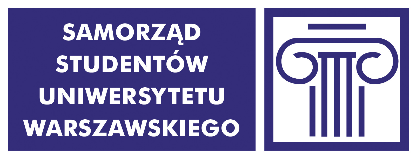 PROTOKÓŁZ WYBORÓW PRZEDSTAWICIELI STUDENTÓWNA WYDZIALE NAUK POLITYCZNYCHI STUDIÓW MIĘDZYNARODOWYCH w okręgu nr 31DORADY WYDZIAŁU NAUK POLITYCZNYCH I STUDIÓW MIĘDZYNARODOWYCHW dniu 14.11.19 r. godz. 10:00 – 16:00 w budynku przy ul. ul. Krakowskie Przedmieście 26/28 (Collegium Politicum), odbyły się wybory przedstawicieli studentów jednostki do w/w organu.Do obsadzenia były 33 mandaty. Uprawnionych do głosowania było 1047 studentów (wg danych Biura Spraw Studenckich UW). Wydano 116 kart do głosowania. Z urny wyjęto 116 kart do głosowania, w tym kart ważnych 116,  a nieważnych 0.Głosów nieważnych było 47, a głosów ważnych oddanych łącznie na wszystkich kandydatów  711.Procedurę wyborczą w dniu głosowania przeprowadził(a):przedstawiciel Komisji Wyborczej SS UWkomisja skrutacyjna powołana przez przedstawiciela Komisji Wyborczej SS UWw składzie:Aleksandra JerominRadosław MadajczakOliwia GóreckaBartłomiej KawkaW wyborach przedstawicieli studentów w/w jednostki Uniwersytetu Warszawskiego do ww. organu poniższe kandydatury otrzymały następującą liczbę głosów:Decyzje wydane podczas głosowania lub istotne okoliczności związane z przebiegiem głosowania:…………………………………………..………………………………………………………………………………………………………………………………..………………………………………………………………………………………………………………………………..……………………………………………………………………………………Zastrzeżenia do protokołu (wraz z czytelnym podpisem zgłaszającego/zgłaszających zastrzeżenia):…………………………………………..………………………………………………………………………………………………………………………………..………………………………………………………………………………………………………………………………..……………………………………………………………………………………Protokół niniejszy sporządzono w czterech egzemplarzach:dla Rady Samorządu Studentów jednostki Uniwersytetu Warszawskiego,dla władz jednostki Uniwersytetu Warszawskiego,dla Komisji Wyborczej Samorządu Studentów Uniwersytetu Warszawskiego,w celu ogłoszenia wyników wyborów.Członkowie Komisji Wyborczej Samorządu Studentów Uniwersytetu Warszawskiego:Aleksandra JerominRadosław MadajczakOliwia GóreckaBartłomiej KawkaDelegaci:Mężowie zaufania:Bartłomiej BiałyJeżeli treść protokołu nie mieści się na formularzu, należy przenieść ją na dolna część tej karty protokołu, dodatkowo podpisując. W razie zastrzeżeń do protokołu, komisja wyborcza przedstawia w protokole swoje stanowisko do zastrzeżeń. Do egzemplarza protokołu ogłaszającego wyniki wyborów należy dołączyć informację o trybie zgłaszania wniosków w treści ustalonej przez Komisję Wyborczej Samorządu Studentów Uniwersytetu Warszawskiego.PIĘTKA Mateusz31SACHANOWSKI Maciej30GWARDYŃSKI Michał35MACIEROWSKI Jarosław35PAWLAK Patryk38MENDALA Michał41BOROWSKA Julia12GAJEWSKI Piotr31GLIŃSKI Przemysław15GUZ Justyna10GROMEK Kinga10GRZEGRZÓŁKA Julia9JANUSZEWSKA Marcelina9JAROSZ Łukasz9JASKIERSKA Marta23JUŚKIEWICZ Marta10FRĄCKIEWICZ Weronika10KAŁUCKA Adriana24KUCZYŃSKI Wojciech7KRAJEWSKI Michał6MACKIEWICZ Aleksandra34MICHALIK Adam August35MYSZÓR Bartłomiej10SMOLEŃ Justyna9SAWICKA Kamila8STANKOWSKA Agata16STECZKOWSKA Małgorzata 16KOSECKI Miłosz7STRZAŁKOWSKI Kamil6SUCHOCKA Katarzyna10SZALENIEC Szymon10SZULC Maciej Piotr7DURMA Klaudia7SKOCZKOWSKI Jan14TRACZYK Jakub20ZBYSZEWSKA Martyna19SZEBESCZYK Julia9ŁUKASIEWICZ Adam29OGONEK Ida14ZBOINA Tymoteusz33